Year 2 History w/c 11.05Who was Florence Nightingale?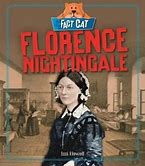 Watch the video about herhttps://www.bbc.co.uk/bitesize/topics/zns9nrd/articles/znsct39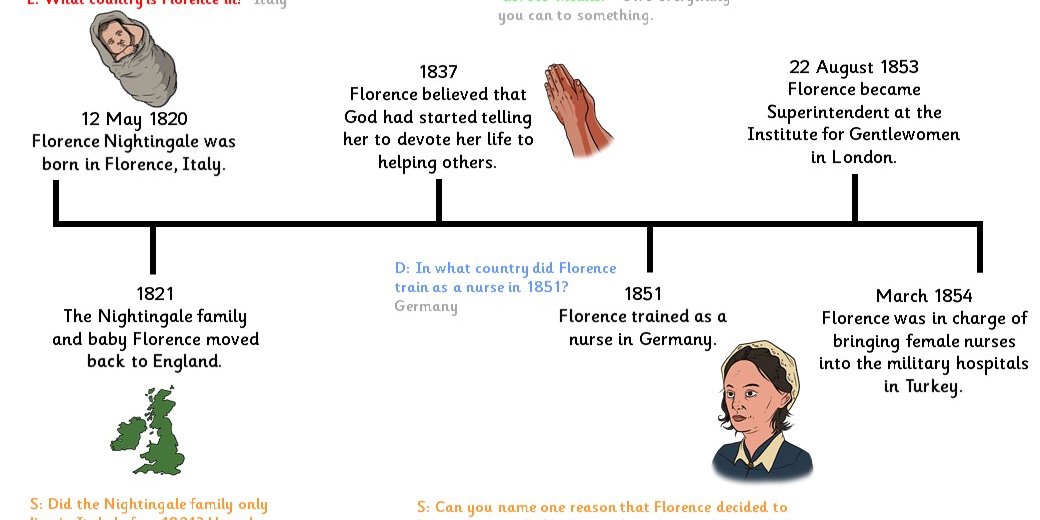 Listen to the storyhttps://www.bbc.co.uk/teach/class-clips-video/true-stories-florence-nightingale/z68fcqt 